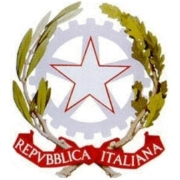 Ministero dell ’Istruzione        	  Istituto Comprensivo StataleSant’Angelo in Vado – Mercatello sul Metauro – Borgo PaceVia R.B.Powell n. 45 - 61048 Sant’Angelo in Vado - (PU) Tel. e Fax n. 0722/818546E-mail:psic80400p@istruzione.it - PEC: psic80400p@pec.istruzione.itCodice Meccanografico PSIC80400P  -  Codice Fiscale 82006950412Sant’Angelo in Vado, 28 ottobre 2021Oggetto: Direttiva relativa a OBIETTIVI  E INDIRIZZI DELL'ATTIVITÀ’ DEI SERVIZI GENERALI ED AMMINISTRATIVI A.S. 2020/2021La presente direttiva, in continuità con la direttiva del precedente anno scolastico, contiene linee di guida, di condotta e di orientamento per lo svolgimento dell’attività discrezionale della S.V. nella gestione dei servizi amministrativo-contabili e dei servizi generali tenendo conto in modo particolare delle determinazioni già assunte dalla sottoscritta o da assumere nell’organizzazione delle attività scolastiche in applicazione della direttiva adottata dal Ministro dell’Istruzione contenente il Piano Scuola 2021/22. Il Piano Scuola 2021/22 fornisce indicazioni per la pianificazione delle attività scolastiche e riporta in allegato le misure formulate dal Comitato Tecnico Scientifico (CTS) istituito dal Ministero della Salute per la gestione dell’emergenza COVID-19 nel documento del 28 maggio 2020 e nei successivi aggiornamenti. Va evidenziato che i documenti a cui faccio riferimento nella presente direttiva sottolineano la loro possibile modifica e integrazione in relazione all’evoluzione della situazione sanitaria e rendono indispensabile prepararsi ad adattare l’organizzazione delle attività della scuola, sia didattiche sia amministrativo gestionali. Costituisce quindi un obiettivo prioritario la costruzione e il rafforzamento della preparazione per anticipare, rispondere e mitigare gli effetti di eventuali crisi.Il documento del CTS richiama l’invito dell’UNESCO ai governi a considerare nelle strategie per la riapertura della scuola gli aspetti relativi alla disponibilità delle risorse, alla continuità dell’apprendimento e alla resilienza del sistema. Per quanto riguarda la nostra scuola nel corso del mese di settembre si definirà il quadro delle risorse professionali, economiche e strutturali disponibili e occorrerà poter fare affidamento sulla capacità della scuola di rivedere ed adattare l’organizzazione.Di seguito la sintesi delle azioni e degli strumenti proposti nel Piano Scuola 2021/22 e nei documenti del CTS, per la pianificazione delle attività scolastiche, educative e formative a sostegno della ripartenza delle attività didattiche in presenza, che coinvolgono direttamente i servizi generali e amministrativi:Applicazione delle misure contenitive, organizzative e di prevenzione da attuare nella scuola per la ripartenza secondo le prescrizioni previste nelle diverse integrazioni al DVR e nel rispetto delle indicazioni  dei documenti del CTS;Raccordo con gli Istituti scolastici del territorio e con il Dipartimento di prevenzione dell’Azienda Sanitaria locale tramite lo specifico referente medico per le attività scolastiche; Attuazione delle azioni e degli interventi specifici stabiliti dal GLO e dai consigli di classe per garantire l'inclusione degli studenti con disabilità, con disturbi specifici dell’apprendimento e degli studenti con Bisogni educativi speciali; Interventi di manutenzione ordinari e straordinari da realizzare sulla base dell’accordo con i Comuni di Sant’Angelo in Vado, Mercatello sul Metauro, Borgo Pace; Definizione dei Piani di Formazione di Istituto rivolti al personale docente e ATA, da attivarsi anche tramite modalità a distanza, per l’aggiornamento delle differenti competenze professionali utili per la gestione dell’emergenza e attività specifica di informazione e formazione sulle misure di prevenzione igienico-sanitarie, al fine di prevenire il contagio e limitare il rischio di diffusione del COVID-19. Per l’attuazione delle misure organizzative e delle azioni ritengo utile attribuire responsabilità definite al personale e predisporre checklist, come ad esempio: definire un cronoprogramma delle pulizie che indichi per tutti i locali la tipologia e la frequenza della pulizia e della sanificazione indicando il personale impegnato e le eventuali sostituzioni in caso di assenze; per la gestione efficace degli eventuali casi da trattare come possibili contagi rilevati a scuola si può individuare una unità di personale ATA, che potrebbe essere un lavoratore addetto al primo soccorso, formato in modo specifico; per gli interventi specifici stabiliti dai consigli di classe per gli studenti con disabilità può essere utile un incarico specifico assegnato ad un assistente amministrativo che organizzi e conservi tutta la documentazione.Sarà fondamentale il raccordo fra l’esercizio delle competenze della S.V. e dello scrivente che sarà disponibile per ogni esigenza di confronto e di condivisione delle problematiche e delle relative soluzioni, nel pieno rispetto degli ambiti di rispettiva autonomia decisionale definiti dalle norme e dal contratto di lavoro, al fine di garantire una gestione quanto più possibile efficace, efficiente ed economica dei servizi generali e amministrativi e assicurare il fronteggiamento delle problematiche che si determineranno.Nell’ambito delle proprie competenze, la S.V. svolgerà funzioni di coordinamento e promozione delle attività e verifica dei risultati conseguiti, rispetto agli obiettivi assegnati e agli indirizzi impartiti con il presente atto, in attuazione “dei principi dell’autonomia scolastica di cui all’art. 21 della Legge n. 59 del 1997, dei regolamenti attuativi e delle conseguenti competenze gestionali riorganizzate, in ogni Istituzione Scolastica, sulla base del principio generale dell’unità dei servizi amministrativi e generali e delle esigenze di gestione e organizzazione dei servizi tecnici”. Sottolineo l’importanza del Piano delle attività del personale ATA come strumento essenziale per l’organizzazione efficace dei servizi e per l’attuazione del PTOF d’Istituto, nel rispetto delle misure adottate; esso va costruito in connessione funzionale con il piano annuale delle attività dei Docenti e va modificato, nel rispetto dei principi preventivamente definiti e fatti oggetto di relazioni sindacali, per assicurarne il necessario adattamento alle esigenze dell’istituzione scolastica. Il Piano delle attività dovrà necessariamente prevedere la possibilità di modifiche ed adattamenti in funzione dell’eventuale modifica delle misure di contenimento del contagio.Tutti gli istituti contrattuali relativi alle relazioni sindacali (informazione, confronto e contrattazione) saranno attivati anche in relazione alla necessità di eventuali modifiche delle determinazioni contrattuali che hanno una durata triennale o di quelle che sono state oggetto del confronto; in particolare relativamente all’articolazione dell’orario di lavoro del personale docente, educativo e ATA, all’assegnazione del personale alle sedi di servizio all’interno dell’istituzione scolastica e ai criteri per l’individuazione di fasce temporali di flessibilità oraria in entrata e in uscita del personale ATA. Sarà indispensabile definire un quadro chiaro delle necessità di svolgimento delle prestazioni lavorative aggiuntive da sottoporre a verifica in sede di contrattazione di istituto. Chiedo, inoltre, di contribuire a verificare ed eventualmente a modificare i criteri generali per l’utilizzo di strumentazioni tecnologiche in orario diverso da quello di servizio (diritto alla disconnessione) e di segnalare alla scrivente i riflessi sulla qualità del lavoro e sulle professionalità delle innovazioni tecnologiche e dei processi di informatizzazione inerenti ai servizi amministrativi e a supporto dell’attività scolastica che sono stati previsti nel contratto integrativo di istituto.  In relazione al “lavoro agile” successive indicazioni potranno derivare dall’applicazione del comma 4 dell’art. 32 del DL 14 agosto 2020 e dall’accordo previsto dal Protocollo sottoscritto il 6 agosto 2020 dal Ministero con le OO.SS. rappresentative del settore scuola e dell’area della dirigenza scolastica per regolare il rapporto di lavoro svolto in modalità agile da parte del personale amministrativo tecnico e ausiliario. Raccomando alla S.V. di indicare alla scrivente il fabbisogno per il piano di formazione del personale ATA per la definizione nel contratto di istituto dei criteri generali di ripartizione delle risorse per la formazione del personale. In particolare il Piano per la scuola digitale e il processo di digitalizzazione, per i riflessi che avranno con il lavoro agile, possono richiedere l’adozione da parte della scuola di specifiche azioni che coinvolgano il lavoro della segreteria e dei servizi tecnici da individuare attraverso una progettazione condivisa.  Nella gestione del Programma annuale 2021 e nella predisposizione del Programma annuale 2022 si dovrà tenere conto della tempistica di comunicazione e erogazione dei fondi per il funzionamento indicata dalla Legge (settembre per il periodo settembre/dicembre e febbraio per il periodo gennaio/agosto) già applicata negli anni precedenti e degli ulteriori finanziamenti previsti dalle norme emanate in relazione agli effetti della diffusione del Covid 19. Per la predisposizione del Programma annuale 2022 dovranno essere rigorosamente rispettati i termini fissati dal nuovo regolamento di contabilità.Ricordo di segnalare sempre tempestivamente alla scrivente  ogni problematica e di dare priorità nel lavoro amministrativo alle scadenze che possono determinare contenziosi, lesione di diritti dell’utenza, dei lavoratori e dei fornitori e sanzioni nei confronti della scuola e, per quanto riguarda il personale collaboratore scolastico, alle esigenze di tutela della salute e della sicurezza degli alunni e del personale seguendo sempre le indicazioni presenti nel Documento di Valutazione dei Rischi (DVR). In particolare si dovrà sempre interdire – verificando il rispetto delle prescrizioni fornite - l’utilizzo dei locali e di ogni ambiente e pertinenza che il DVR avrà individuato come inutilizzabili in caso di assenza del personale addetto. La medesima attenzione dovrà essere prestata in caso di qualsiasi segnalazione di modifica dello stato di tutti gli ambienti della scuola e delle relative condizioni di sicurezza e non dovrà essere consentito nessun intervento che comporti dei lavori in concomitanza con lo svolgimento delle attività didattiche se non dopo la sottoscrizione di un DUVRI.  L’impatto degli interventi di riforma delle Pubblica Amministrazione (in particolare trasparenza/anticorruzione, protezione dei dati e dematerializzazione) sulla gestione amministrativo contabile e organizzativa, alla quale il Direttore dei Servizi dà un contributo essenziale e che è in continua evoluzione, richiederà un continuo confronto per individuare priorità, emergenze, decisioni condivise e soluzioni gestionali. OBIETTIVI GENERALI Facendo riferimento  alle funzioni attribuite al Direttore dei Servizi Generali e Amministrativi  dal CCNL 2006-09 e dal CCNL 2016-18, dall’attuale Regolamento di Contabilità e dalle norme vigenti relative all’attività amministrativo-contabile e  gestionale nella pubblica amministrazione, nell’organizzazione  e nella gestione  dei servizi amministrativi la S.V. perseguirà i seguenti obiettivi generali:Facilitare l’accesso ai servizi garantire la conoscenza del processi decisionali in risposta a richieste e bisogni dell’utenza;assicurare il rispetto puntuale delle determinazioni assunte dalla scuola per il rispetto della normativa e degli indirizzi applicativi relativi alla pubblicità, alla trasparenza e all’anticorruzione;vigilare sulla continua e corretta applicazione delle disposizioni contenute nell’integrazione al Documento di valutazione dei rischi per l’emergenza Coronavirus.Migliorare la fornitura dei serviziadeguare il servizio e la comunicazione  alle persone;monitorare e adeguare continuamente le procedure volte ad assicurare il rispetto della riservatezza dei dati personali e sensibili.Controllare e correggere il servizioridurre e prevenire gli errori;assicurare la costanza del servizio nel tempo;prevedere e gestire gli imprevisti;prevedere e definire le procedure di correzione degli errori.Innovare il servizio attraverso l’utilizzo di nuovi strumenti e tecnologie e attraverso la valutazione delle procedure seguiterendere compatibili fra di loro gli strumenti informatici utilizzati;estendere a tutto il personale (AA e CS) la conoscenza e la competenza necessaria all’uso delle tecnologie multimediali anche prevedendo esperienze di formazione;prevedere la valutazione degli strumenti e delle procedure seguite;predisporre specifiche attività finalizzate alla dematerializzazione degli atti prodotti dalla scuola.Assicurare la continuità delle funzioni di gestione finanziaria, dell’organizzazione e dell’azione amministrativo contabile formalizzare le procedure gestionali attraverso una modulistica appositamente predisposta;diffondere la conoscenza delle procedure seguite a tutto il personale amministrativo;organizzare lo scambio di informazioni fra il personale degli uffici e la loro cooperazione in modo da garantire la continuità nella gestione delle procedure amministrative e contabili;attivare specifiche attività di informazione e di coinvolgimento dell’assistente amministrativo individuato come sostituto del direttore dei servizi;assicurare sempre l’accesso agli archivi cartacei e informatizzati da parte del dirigente scolastico e del personale dallo stesso autorizzato;assicurare, attraverso il monitoraggio dell’utilizzo delle risorse, il tempestivo e completo utilizzo delle risorse assegnate alla scuola dagli stanziamenti per l’emergenza coronavirus. B. INDIRIZZI OPERATIVI La S.V. seguirà,  in particolare, i seguenti indirizzi operativi: Relativamente all’utilizzazione del personale ATA posto alle dirette dipendenze del Direttore dei Servizi, la S.V. garantirà la piena attuazione dei profili professionali previsti dal vigente contratto nazionale di lavoro, soprattutto laddove vengono richiesti  autonomia, utilizzo di margini valutativi e responsabilità sugli atti predisposti nell’ambito delle direttive e delle istruzioni ricevute e, prima dell’adozione del Piano delle Attività da parte della scrivente,  formulerà la propria proposta all’assemblea ATA come previsto dall’art.53 comma 1 del CCNL 2007 (così come modificato dal comma 3 dell’art. 41 del CCNL 2016/18) e acquisirà le proposte di partecipazione del personale ai lavori delle commissioni o dei comitati (eventualmente costituiti) per le visite e i viaggi di istruzione, per l’assistenza agli alunni con disabilità, per la sicurezza, nonché all’elaborazione dei PEI ai sensi dell’art.7 comma 2 lettera a) del Dlgs. 66/2017 e successive modifiche e integrazioni. Dopo l’espletamento  dell’informazione e del confronto e la stipula del contratto integrativo di istituto lo scrivente adotterà il Piano delle attività ATA definitivo. Nell’assegnazione dei compiti e nella formulazione delle proposte relative agli incarichi specifici, la S.V. terrà conto altresì  di quanto stabilito dall’art. 4 dell’Accordo Nazionale fra le OO.SS. e il MIUR concernente l’attuazione dell’art. 7 del CCNL per il secondo biennio economico 2004-2005;Relativamente all’orario di lavoro del personale ATA, la S.V. vigilerà sul rispetto dell’orario  del personale ATA adottando le necessarie misure di controllo  e organizzerà la gestione di prestazioni eccedenti l’orario di servizio, recuperi delle prestazioni eccedenti, ferie e permessi vari, nel rispetto di quanto indicato nel CCNL vigente (articoli 31, 32 e 33), nel CCNL 2007 per la parte ancora vigente e nel Contratto Integrativo di Istituto in relazione al quale la scrivente indicherà alla S.V. i limiti delle risorse utilizzabili per la retribuzione delle prestazioni straordinarie di tutto il personale ATA. La S.V. assicurerà il controllo sulle presenze del personale, segnalando tempestivamente allo scrivente eventuali registrazioni delle presenze non conformi, eventuali ritardi ripetuti da parte del personale e uscite non autorizzate durante l’orario di servizio. Per quanto concerne in particolare i permessi brevi, autorizzati dalla scrivente, la S.V. provvederà a  disporre il recupero entro i due mesi lavorativi successivi a quelli della fruizione, come previsto dall’art. 16, comma 3 del CCNL vigente, per il personale ATA, e organizzerà la registrazione e la comunicazione dei permessi da recuperare da parte del personale docente, garantendo che non si verifichino ipotesi di danno erariale causato da mancato recupero imputabile all’amministrazione. Relativamente al proprio orario di servizio, la S.V. utilizzerà il sistema di registrazione delle presenze adottato per tutto il personale ATA, computando i tempi di lavoro svolto in smart working, all’esterno degli uffici di segreteria, in caso di sopralluoghi in altre sedi dell’istituto, pratiche che richiedano la presenza della S.V. presso l’istituto cassiere o gli uffici provinciali dell’amministrazione, altre attività esterne necessarie alla funzionalità dei servizi della scuola dandone sempre preventiva comunicazione alla  scrivente;Relativamente alla definizione dei procedimenti sia amministrativi sia di tipo contrattuale, di competenza dell’Istituto, la S.V. curerà con particolare attenzione che tutti gli atti connessi a ciascun procedimento, in particolare quelli pubblicati sul sito web nell’ambito delle misure per la trasparenza e l’integrità, siano seguiti e gestiti nel rigoroso rispetto dei termini di conclusione del procedimento previsti in particolare dall’art. 7 della L. 69/2009 e successive modifiche, tenuto conto dei profili di responsabilità connessi al mancato rispetto dei termini. Raccomando di predisporre un’organizzazione della conservazione degli atti contrattuali che consenta il semplice e rapido reperimento degli atti in caso di consultazione da parte della S.V. e della scrivente, sempre su supporto digitale. Relativamente all’obbligo di pubblicazione dei procedimenti amministrativi e dei relativi termini di conclusione, la S.V provvederà congiuntamente con la scrivente al monitoraggio e all’eventuale aggiornamento dell’elenco già pubblicato sul sito web dell’istituto; Relativamente alla definizione ed esecuzione degli atti a carattere amministrativo-contabile, rispetto ai quali la S.V. ha autonomia operativa e responsabilità diretta, la S.V. assumerà tutte le decisioni necessarie a mantenere ed elevare gli standard di efficienza ed efficacia, prestando particolare attenzione all’evoluzione delle norme contrattuali e fiscali. La S.V. fornirà inoltre alla scrivente la collaborazione prevista dal D.I. n. 129/2018 per la predisposizione del programma annuale e del conto consuntivo entro i tempi previsti dal medesimo D.I. il cui rispetto riveste particolare rilevanza perché garantisce l’espletamento delle funzioni da parte di tutti gli organi della scuola e il raggiungimento dell’efficienza ed efficacia dell’azione amministrativa. Raccomando inoltre alla S.V. di prestare particolare attenzione alle variazioni al programma annuale necessarie a garantire la tempestività delle modifiche relative alle spese per il personale, il pagamento dei fornitori e la partecipazione ai monitoraggi dell’amministrazione. Relativamente all’applicazione della normativa sull’obbligo della fatturazione elettronica nella Pubblica Amministrazione, raccomando di vigilare costantemente l’attuazione delle procedure contabili, di registrazione degli impegni di spesa e di liquidazione, ordinazione e pagamento delle fatture, con riferimento anche all’applicazione della normativa sul regime  di scissione dei pagamenti - SPLIT PAYMENT che è soggetta a continui aggiornamenti applicativi comunicati attraverso l’accesso alla relativa Piattaforma attraverso l'utilizzo di Web Service. Analogamente, chiedo di facilitare all’utenza l’accesso al servizio “Pago in rete”, appena avviato.Relativamente alla comunicazione al MEF, Ragioneria Generale dello Stato, delle posizioni debitorie della scuola, o della loro assenza, la S.V. assicurerà, attraverso una adeguata organizzazione dei servizi amministrativo contabili, il rispetto dell’art 7, comma 4-bis, del decreto legge n. 35/2013, che prescrive che entro il 30 aprile di ciascun anno le pubbliche amministrazioni provvedano a rilasciare l'elenco completo dei propri debiti certi, liquidi ed esigibili alla data del 31 dicembre dell’anno precedente, non estinti alla data della comunicazione stessa. A tal proposito, ricordo che la circolare della Ragioneria Generale dello Stato n. 30/2013 ha precisato che tale comunicazione ha effetti meramente ricognitivi e che l’inclusione nell’elenco non determina l’automatica certificazione del credito. Ogni eventuale modifica delle procedure è comunicata attraverso la Piattaforma elettronica per la certificazione dei crediti http://www.mef.gov.it/crediticommerciali/index.html. Considerata la continua evoluzione e innovazione, nella direzione dell’utilizzo degli strumenti telematici, della gestione amministrativa, contabile e finanziaria si raccomanda di prestare costante attenzione alle comunicazioni del MEF – RGS. La medesima attenzione è indispensabile per la gestione dei servizi attraverso le funzioni del SIDI e per l’applicazione delle comunicazioni della Direzione Generale per la politica finanziaria e per il bilancio del MIUR. Relativamente all’attività negoziale, la S.V. fornirà alla scrivente la collaborazione necessaria alla predisposizione di tutte le attività istruttorie connesse, ai sensi dell’art. 44, comma 2, del D. I. n. 129/2018 e del Codice dei Contratti pubblici (DLgs. n.50 del 18 aprile 2016) e svolgerà direttamente l’attività negoziale relativa all’utilizzo del fondo economale prevista dall’art. 21 del D. I. n. 129/2018 e quella a cui sarà espressamente delegata, ai sensi dell’art. 44 comma 3, del D. I. n. 129/2018. Con l’occasione raccomando di prestare la necessaria attenzione alle modifiche apportate al codice degli appalti dal Decreto Legge n. 76 del 16 luglio 2020 (Misure urgenti per la semplificazione e l'innovazione digitale). Nella gestione del fondo economale la S.V. potrà nominare uno o più soggetti incaricati di sostituirla in caso di assenza o impedimento. Al fine di assicurare la continuità delle funzioni ed evitare che più assistenti svolgano compiti diversi all’interno del medesimo procedimento, suggerisco di tener conto che in caso di assenze o impedimento la S.V. sarà sostituita da un assistente amministrativo che svolgerà tutti i compiti del profilo del DSGA. Si ricorda che per tutte le fatture riguardanti l'acquisto di beni soggetti ad inventario deve essere annotata l'avvenuta presa in carico con il numero d'ordine sotto il quale i beni sono registrati. Alle fatture dovrà essere inoltre allegato il verbale di collaudo.Relativamente alla tracciabilità dei flussi finanziari prevista dalla L. 136/2010 e alle indicazioni attuative fornite a tale proposito dal Decreto Legge 187 del 12 novembre 2010, trasformato in Legge 217 del 17 dicembre 2010, la S.V. curerà che in tutti i casi previsti dalla richiamata normativa l’Istituto provveda alla richiesta dei codici identificativi di gara CIG e, ove necessario, CUP. Relativamente alla presenza di esperti esterni dei quali l’Istituto si avvale per particolari tipologie di servizi (esperti esterni per la sicurezza, formatori, medico competente, amministratore di sistema e responsabile della protezione dei dati, ecc), la S.V. curerà la corretta formulazione dal punto di vista amministrativo contabile dei contratti da stipulare, che dovranno sempre riportare a margine le iniziali del redattore, e procederà alla esatta quantificazione degli importi contrattuali, contribuendo preventivamente all’individuazione delle modalità di scelta del contraente.Relativamente alla gestione patrimoniale dei beni mobili e immobili e dei libri contenuti nell’inventario, di cui la S.V. è consegnataria, ai sensi dell’art. 30, comma 1, del D. I. n. 129/2018, la S.V. procederà al tempestivo affidamento della custodia al personale ATA che li utilizza e ai docenti responsabili che saranno indicati dalla scrivente, secondo le procedure previste dall’art. 30, commi 3 e 4 del D. I. n. 129/2018 ed eserciterà, attraverso modalità che non abbiano incidenza sulle attività didattiche, agli opportuni controlli sulla conservazione di tutti i beni del patrimonio e sui passaggi di consegna e attiverà, in accordo con la scrivente, l’eventuale ricognizione dei beni, il rinnovo dell’inventario con revisione del valore dei beni e la periodica eliminazione dall’inventario. Particolare attenzione sarà da riporsi nei riguardi della strumentazione informatica acquisita negli ultimi mesi, sia quella consegnata, sia quella ordinata e non ancora consegnata. La scrivente provvederà, con apposito provvedimento, ad attribuire ai sensi dell’art. 30, comma 2 del D. I. n. 129/2018, il compito di sostituire la S.V. come consegnatario in caso di assenza o di impedimento temporaneo all’assistente incaricato della sostituzione della S.V.Relativamente alla gestione degli edifici scolastici, la S.V. collaborerà con la scrivente  nella programmazione degli interventi di ripristino della funzionalità e del decoro dei locali, contribuendo all’individuazione degli interventi periodici di manutenzione ordinaria e straordinaria da inoltrare all’Ente Competente, sulla base delle indicazioni del  Servizio di Prevenzione e Protezione dell’Istituto. Relativamente alla gestione delle supplenze temporanee per la sostituzione  del personale assente che dovranno avere sempre un termine di conclusione ai sensi dell’art.41 comma 1 del CCNL 2016/18, la S.V. provvederà a confermare le disposizioni già date affinché vengano utilizzate dal personale incaricato dell’interpello dei supplenti tutte le procedure previste (per i docenti dal Regolamento delle supplenze e dal DM 131 del 13 giugno 2007 e DM 374 del 1 giugno 2017 - su graduatorie e modalità di convocazione triennio 2017/2020; e per il personale ATA dal DM 430 del 13 dicembre 2000 e dal DM 640 del 30 agosto 2017 per l’aggiornamento di terza fascia) e assicurerà da parte del personale amministrativo incaricato l’espletamento tempestivo (nel giorno stesso) delle procedure richieste dal sistema informatico per la registrazione dei contratti e il corretto adempimento delle comunicazioni telematiche ai servizi per l’impiego nei termini stabiliti dalla normativa. Relativamente alla normativa sulla privacy, la S.V. assicurerà periodiche verifiche sul rispetto delle procedure previste dalla normativa organizzando l’archiviazione e la tenuta della documentazione in modo tale da impedire la diffusione di dati personali. Raccomando di organizzare il lavoro in modo da assicurare la protezione degli archivi e dei singoli atti dai rischi di indebita comunicazione o diffusione, di perdita o di danneggiamento dei dati.  Raccomando di dettare precise indicazioni al personale addetto all’invio di comunicazioni via email  a più soggetti in modo evitare la diffusione degli indirizzi mail a tutti i destinatari (utilizzo di CC e CCN), e di curare che tutte le pubblicazioni online relative agli alunni siano protette da appositi codici di pseudonimizzazione afferenti a rispettivi registri. Tutte le richieste di accesso agli atti e ai dati personali dovranno sempre essere sottoposte alla scrivente, che dovrà autorizzarle preventivamente anche se non è richiesta l’estrazione di copia. In riferimento agli adempimenti per l’applicazione delle disposizioni in materia di certificati e dichiarazioni,  contenute anche nella Direttiva n. 14 del 2011, la S.V. curerà la corrispondenza dell’attività amministrativa alle disposizioni normative, fornendo al personale le indicazioni operative essenziali a garantirne l’immediata e puntuale applicazione.Raccomando di organizzare l’attività di verifica delle autodichiarazioni, sia relativamente alle richieste provenienti da altre amministrazioni sia relativamente alle autodichiarazioni effettuate negli atti presentati a questa istituzione scolastica, in modo da ottenere il minor impiego di risorse professionali, evitare errori e assicurare risultati completi, esatti e esaurienti. In riferimento al piano di “dematerializzazione” delle procedure amministrative e dei rapporti delle scuole con il personale, le famiglie e gli studenti,  previsto dall’art. 7 del decreto Legge 95/2012, la S.V. curerà, in accordo con la scrivente, la piena attuazione  delle istruzioni operative date dal MIUR,  attraverso l’attivazione delle risorse professionali e la predisposizione delle necessarie misure organizzative dell’ufficio di segreteria, favorendone la massima implementazione, in considerazione dell’emergenza epidemiologica in atto. A tal fine, sottolineo la necessità di sfruttare completamente le possibilità nel servizio di Segreteria Digitale. Ricordo, inoltre, il divieto dell’utilizzo del fax per le comunicazioni con le altre amministrazioni pubbliche. Considerata l’entrata in vigore delle modifiche del CAD (Codice per l’Amministrazione Digitale Dlgs n.82 del 7 marzo 2005) conseguenti all’attuazione della delega contenuta nell’art 1 della legge 124/2015 e le previste modifiche alle scadenze fissate dal DPCM 13 novembre 2014 raccomando di seguire con attenzione l’evoluzione normativa per dare assicurare l’attuazione a tutte le innovazioni.Relativamente alle comunicazioni in arrivo attraverso tutti i canali (posta elettronica certificata e normale, canale Intranet del MIUR,  fax, posta ordinaria, telefono, ecc.),  la S.V. individuerà adeguate modalità organizzative tali da consentire una puntuale e tempestiva  consegna  giornaliera delle stesse alla scrivente, utilizzando prioritariamente il servizio di Segreteria Digitale e la piattaforma GSuite in uso, anche in relazione alle numerose richieste di adempimenti provenienti dai diversi uffici (USP, USR, MI ecc.) con scadenze sempre  più ravvicinate.Raccomando la S.V. di organizzare il confronto e l’informazione continua con l’assistente amministrativo che assicurerà la sostituzione della S.V. e di agevolare l’accesso a tutta la documentazione della scuola e il suo utilizzo in caso di assenza. Invito la S.V. a tenere informato la scrivente in merito alle assenze dal servizio previste o programmate per poter analizzare insieme le esigenze di funzionalità e trovare il modo migliore di soddisfarle. Nello stesso modo opererà anche la scrivente per le proprie assenze, al fine di poter sempre considerare insieme le eventuali problematiche e ricercare soluzioni condivise. Al Direttore dei Servizi Generali e Amministratividott.Giovanni VitalettiSEDEIL DIRIGENTE SCOLASTICOdott.ssa Sabrina FranciosiFirma autografa sostituita a mezzo stampa ai sensi dell'art. 3 comma 2 del Dlgs. 39/93 